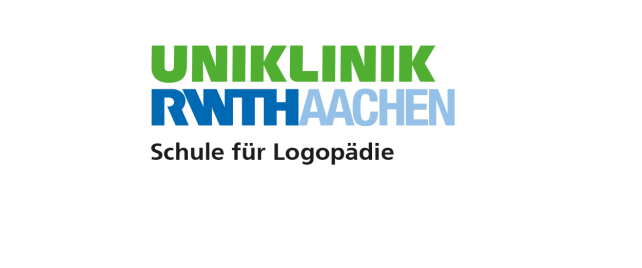 Stimmstörungsprävention für Lehramtsstudierende und andere Interessierte- Sommersemester 2017Die Schule für Logopädie/ Bsc Studiengang Logopädie bietet in Kooperation mit der Klinik für Phoniatrie, Pädaudiologie und Kommunikationsstörungen Lehramtsstudierenden, anderen BerufssprecherInnen und Interessierten eine Veranstaltung an zur:Wahrnehmung und Optimierung ihrer Stimme Anmeldung (möglichst bis Anfang April – spätestens bis 20.04.2017):Bitte füllen Sie das Formular aus und senden Sie es per Mail an logopaedie@ukaachen.de.  Bitte geben Sie als Betreff an: Stimmstörungsprävention unter Angabe von Studienfach und Matrikelnummer an. Für Lehrer ist die Stimme im Berufsleben von zentraler Bedeutung. Durch die starke Beanspruchung der Stimme im Unterricht treten bei fast allen Lehrern im Laufe ihrer Berufskarriere irgendwann mehr oder weniger starke Stimmprobleme auf. Die Stimme kann zum Beispiel zu leise, zu laut, heiser, rau, behaucht, gepresst und/oder angestrengt sein, oder teilweise/ganz versagen. Dies führt häufig zu Krankschreibungen und im Extremfall sogar zu Berufsunfähigkeit. Stimmliche Probleme ließen sich häufig vermeiden, wenn bereits während der Ausbildung zum Lehrer Stimmtechniken erworben würden, um die Stimme auch bei professionellem Einsatz ökonomisch und schonend einzusetzen.In dieser Lehrveranstaltung erfolgt nach einer einführenden Vorlesung ein Praxisseminar. Hier soll die Funktion der Stimme erfahren und die Wahrnehmung für die Stimme verbessert werden, um frühzeitige Interventionen einleiten zu können und es sollen  Techniken erlernt werden, die in der Berufspraxis hilfreich eingesetzt werden können. Dipl. Soz. Elke Oetken (Schulleitung)Zeit :                Vorlesung: 24.04.2017       16.00 -17.30 Uhr Dr. D. Frölich (Phoniater)		  Praxisseminare: Montag, 8.05., 15.05., 22.5. und 29.5.2017  jeweils von 16.00 –17.30 UhrOrt:                  Uniklinik Aachen- Schule für Logopädie  Pauwelsstraße 30, 52074 Aachen  Raum 7 Ebene E Flur 46 (Nähe Aufzug C5 und Seminarraum)Veranstalter:   Schule für Logopädie an der Uniklinik Aachen                         Studierende des dualen Studienganges BSc.Logopädie;                          Dipl. Soz. E.Oetken, Lehrlogopädin für Stimmstörungen und                           Klinik für Phoniatrie, Pädaudiologie und Kommunikationsstörungen an der                                           Uniklinik Aachen (Prof’in Ch.Neuschaefer-Rube, OA Dr. D .Frölich)                          LBZ-Lehrerbildungszentrum an der RWTH Aachen (M. Meier)Anmeldung Für die Veranstaltung :Stimmprävention für Lehramtsstudierende - Sommersemester 2017an der Schule für Logopädie an der Uniklinik RWTH AachenVorlesung am 24.4.. und die Praxisseminare am 8.5.,15.5.,. 22.5. und 29.5.2017 jeweils 16.00-17.30, melde ich mich hiermit verbindlich anName, Vorname: Matrikelnummer:Studienfach      :E-mail-Adresse  :